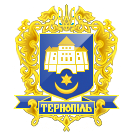 ТЕРНОПІЛЬСЬКА МІСЬКА РАДАПОСТІЙНА КОМІСІЯЗ ПИТАНЬ ЕКОНОМІКИ,ПРОМИСЛОВОСТІ,ТРАНСПОРТУ І ЗВ’ЯЗКУ, КОНТРОЛЮ ЗА ВИКОРИСТАННЯМ КОМУНАЛЬНОГО МАЙНА, ЗОВНІШНІХ ЗВ’ЯЗКІВ, ПІДПРИЄМНИЦЬКОЇ ДІЯЛЬНОСТІ, ЗАХИСТУ ПРАВ СПОЖИВАЧІВ ТА ТУРИЗМУ ____________________________________________________________________________Протокол засідання комісії №2Від 04.02.2020р.Всього членів комісії: (4) Зінь І.Ф., Грицишин А.А., Поврозник П.І., Генсерук   В.А.Присутні члени комісії: (3) Зінь І.Ф., Грицишин А.А., Генсерук   В.А.Відсутні члени комісії: (1) Поврозник П.І.Кворум є. Засідання комісії правочинне.На засідання комісії запрошені:Добрікова С.Є. -  начальник управління організаційно-виконавчої  роботи;Вітрук О.П..- начальник  управління транспортних мереж та зв’язку;Горєва Г.М. – начальник відділу торгівлі, побуту та захисту прав споживачів;Корчак Т.С. – начальник управління економіки, промисловості та праці; Дейнека Ю.П. – начальник управління стратегічного розвитку міста;Цушко В.М. –головний спеціаліст групи централізованого господарського обслуговування при управлінні  освіти і науки;Вітик В.Б - головний спеціаліст організаційного відділу виконавчого комітету управління організаційно-виконавчої роботи.Головуючий – голова комісії Зінь І.Ф.Слухали:	Про затвердження порядку денного засідання, відповідно до листа міського голови від 31.01.2020 р.№ 44/01-ію.ВИСТУПИВ: Зінь І.Ф., який запропонував:Перенести розгляд  проекту рішення міської ради «Про внесення змін до Статуту комунального підприємства «Еней» Тернопільської міської ради»Зняти з ініціативи автора проект рішення міської ради «Про приватизацію об’єкта комунальної власності.»Результати голосування за затвердження порядку денного: За – «3», Проти-«0», Утримались-«0». Рішення прийнято.ВИРІШИЛИ: Затвердити порядок денний засідання комісії.			Порядок денний засідання комісії:1.Перше питання порядку денного.СЛУХАЛИ:	Про звіт щодо здійснення Тернопільською міською радою та її виконавчим комітетом державної регуляторної політики у 2019 році	.ДОПОВІДАЛА:        Горєва Г.М.	ВИРІШИЛИ:     Погодити проект рішення міської ради «Про звіт щодо здійснення Тернопільською міською радою та її виконавчим комітетом державної регуляторної політики у 2019 році»Результати голосування: За –3, проти- 0, утримались-0. Рішення прийнято.2.Друге питання порядку денного.СЛУХАЛИ:          Про внесення змін і доповнень до статуту комунального підприємства «Підприємство матеріально - технічного забезпечення» Тернопільської міської ради.ДОПОВІДАЛА:        Горєва Г.М.ВИРІШИЛИ:		 Погодити проект рішення міської ради «Про внесення змін і доповнень до статуту комунального підприємства «Підприємство матеріально - технічного забезпечення» Тернопільської міської ради.»	Результати голосування: За –3, проти- 0, утримались-0. Рішення прийнято.3.Третє питання порядку денного.СЛУХАЛИ:             Про затвердження Плану місцевого економічного розвитку на 2020-2021       			роки.ДОПОВІДАЛА:       Корчак Т.С.ВИРІШИЛИ:	    	Погодити проект рішення міської ради «Про затвердження Плану місцевого економічного розвитку на 2020-2021 роки.»Результати голосування: За –3, проти- 0, утримались-0. Рішення прийнято.4.Четверте питання порядку денного.СЛУХАЛИ:        Про надання дозволу на списання майна Тернопільському навчально-   виховному комплексу №32.ДОПОВІДАЛА:        Цушко В.М.  ВИРІШИЛИ:	 Погодити проект рішення міської ради «Про надання дозволу на списання майна Тернопільському навчально-   виховному комплексу №32».Результати голосування: За –3, проти- 0, утримались-0. Рішення прийнято.5.П`яте питання порядку денного.СЛУХАЛИ:	Про зняття з контролю та перенесення термінів виконання рішень міської ради.ДОПОВІДАЛА:	Добрікова С.Є.ВИРІШИЛИ:	Погодити проект рішення міської ради «Про зняття з контролю та перенесення термінів виконання рішень міської ради» із зауваженнями :-Пункт 1.4. (Рішення міської ради від 19.12.2018 року № 7/31/1 «Про депутатський запит В.А.Генсерука»);- Пункт 1.21.(п.10 рішення міської ради від 25.10.2019 року № 7/39/188 «Управлінням торгівлі, побуту та захисту прав споживачів, правового забезпечення доопрацювати проект рішення щодо накладення персональних санкцій місцевого значення на юридичних та фізичних осіб, що працюють або зареєстровані у м.Тернополі та співпрацюють із представниками країни-агресора – Російської Федерації (автор - депутат Білан Т.Б.), управлінню організаційно-виконавчої роботи внести зазначений проект до порядку денного чергової сесії».);- Пункт 1.25.(п.18 рішення міської ради від 24.07.2019 року № 7/36/197 «Управлінню житлово-комунального господарства, благоустрою та екології встановити огорожу довжиною 20м з правої сторони вул.Курбаса (навпроти будинку №7) та розглянути можливість облаштування пішохідного переходу на вулиці Курбаса у цьому місці пристроями примусового зниження швидкості руху транспорту, проінформувати депутата М.Р.Ібрагімова».);-Пункт 1.34. (Рішення міської ради від 08.08.2018 року № 7/26/20 «Про депутатський запит Н.В.Зелінки».);-Пункт 1.37 (Рішення міської ради від 22.11.2018 року № 7/30/6 «Про депутатський запит депутата міської ради Н.В.Зелінки».);-Пункт 1.38 (п.11 рішення міської ради від 25.10.2019 року № 7/39/188 «Управлінням торгівлі, побуту та захисту прав споживачів, правового забезпечення доопрацювати проект рішення щодо накладення персональних санкцій місцевого значення на юридичних та фізичних осіб, що працюють або зареєстровані у м.Тернополі та співпрацюють із представниками країни-агресора – Російської Федерації (автор - депутат Білан Т.Б.), управлінню організаційно-виконавчої роботи внести зазначений проект до порядку денного чергової сесії».);-Пункт 1.39 (Рішення міської ради від 06.12.2019 року № 7/41/1 «Про депутатський запит В.Генсерука».);-Пункт 1.45 (п.2 рішення міської ради від 20.12.2019 року № 7/42/87 «Управлінню транспорту, комунікацій та зв’язку спільно з ТОВ «Системний зв’язок» вжити заходів для забезпечення якісної роботи GPS-трекерів щодо моніторингу руху громадського транспорту, про результати проінформувати депутата П.М.Болєщука».)залишити на контролі.Результати голосування: За –3 , проти- 0, утримались-0. Рішення прийнято.6.Шосте питання порядку денного.СЛУХАЛИ:	Про внесення змін до рішення міської ради від 06.12.2019р. №7/41/41 «Про надання дозволу на укладання договору фінансового лізингу КП «Тернопільелектротранс» з АТ КБ «ПРИВАТБАНК»ДОПОВІДАВ:	Вітрук О.П.	ВИРІШИЛИ:	Погодити проект рішення міської ради «Про внесення змін до рішення міської ради від 06.12.2019р. №7/41/41 «Про надання дозволу на укладання договору фінансового лізингу КП «Тернопільелектротранс» з АТ КБ «ПРИВАТБАНК».Результати голосування: За –3 , проти- 0, утримались-0. Рішення прийнято.7.Сьоме питання порядку денного.СЛУХАЛИ:	Про затвердження рішення виконавчого комітету міської ради від 29.01.2020р. №69 «Про затвердження нарахувань»ДОПОВІДАВ:	Вітрук О.П.ВИРІШИЛИ:	Погодити проект рішення міської ради «Про затвердження рішення виконавчого комітету міської ради від 29.01.2020р. №69 «Про затвердження нарахувань».Результати голосування: За –3, проти- 0, утримались-0. Рішення прийнято.  8.Восьме питання порядку денного.СЛУХАЛИ:		Про розгляд листа управління стратегічного розвитку міста від 			04.02.2020р. №45/2.1ДОПОВІДАВ:	Дейнека Ю.П.ВИРІШИЛИ:		Погодити внесення змін до інвестиційного договору №28 від 09.09.2015 			року щодо проведення реконструкції спортивних майданчиків у парку 			«Національного Відродження», укладеного директором ПП «Дружба-			Нафтопродукт» А.І.Пуківським., визначивши пропорційно частину 				об’єкта інвестування, що перейде у власність територіальної громади, у 			розмірі 60% (три тенісні корти), а у власність інвестора – 40% 				(адміністративне приміщення). Результати голосування: За –3, проти- 0, утримались-0. Рішення прийнято.Голова комісії                                                                              І.Ф.Зінь	                                                                                                          Секретар комісії						          В.А.ГенсерукПро звіт щодо здійснення Тернопільською міською радою та її виконавчим комітетом державної регуляторної політики у 2019 році.Про внесення змін і доповнень до статуту комунального підприємства «Підприємство матеріально - технічного забезпечення» Тернопільської міської ради.Про затвердження Плану місцевого економічного розвитку на 2020-2021 роки.Про надання дозволу на списання майна Тернопільському навчально-виховному комплексу №32.Про зняття з контролю та перенесення термінів виконання рішень міської ради.Про внесення змін до рішення міської ради від 06.12.2019р. №7/41/41 «Про надання дозволу на укладання договору фінансового лізингу КП «Тернопільелектротранс» з АТ КБ «ПРИВАТБАНК»Про затвердження рішення виконавчого комітету міської ради від 29.01.2020р. №69 «Про затвердження нарахувань»Листа управління стратегічного розвитку міста від 04.02.2020р. №45/2.1